山西应用科技学院“双十佳”审批表参评奖项：              山西应用科技学院“校双百优大学生”审批表参评奖项：                 百名优秀大学生申报材料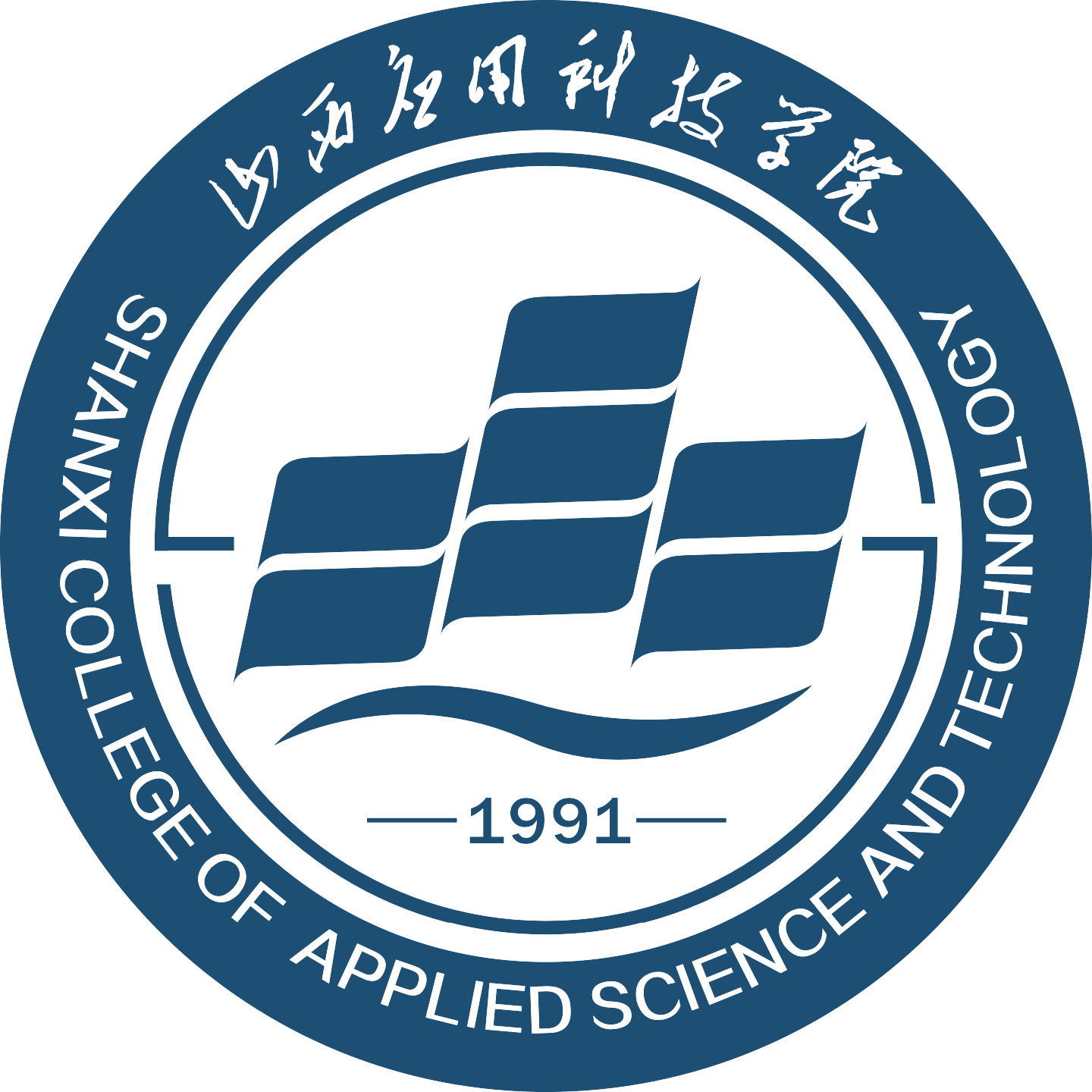   学  院：                             系  别：                             班  级：                             申请人：               姓 名性 别出生年月出生年月贴相片处民 族籍 贯政治面貌政治面貌贴相片处院（系）班 级职 务职 务贴相片处家庭住址联系方式联系方式申请理由辅导员意  见分团委意  见分团委意  见学  院意  见校团委意  见校团委意  见学工部意  见教务处意  见教务处意  见党委意见姓  名                                    性别出生年月出生年月贴相片处民  族籍贯政治面貌政治面貌贴相片处院 (系)班级职 务职 务贴相片处家庭住址联系方式联系方式申请理由辅 导 员学管科长意    见学  院意  见科技处意  见科技处意  见学生处意  见教务处意  见教务处意  见分管校领导意见校  长意  见校  长意  见